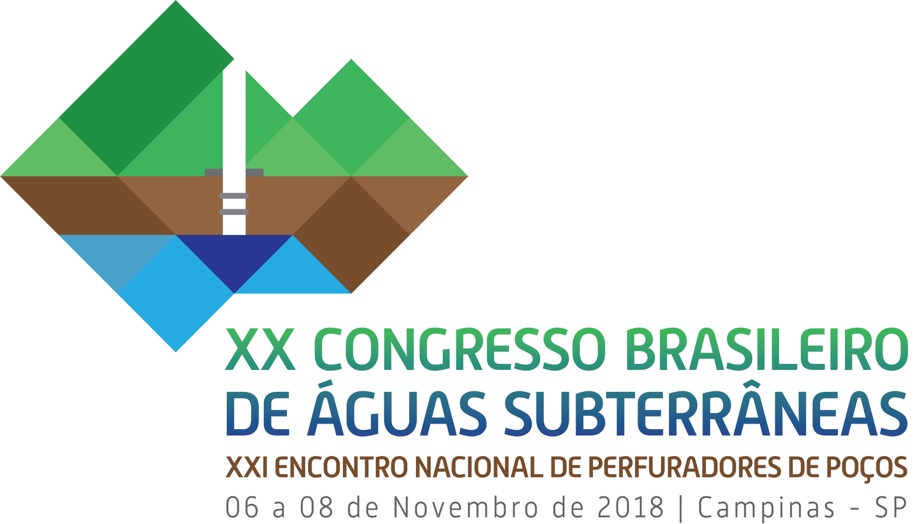 SOLICITAÇÃO DE CANCELAMENTO DE INSCRIÇÃONOME: ___________________________________________________________CPF: ______________________________________________________________Solicito o cancelamento da minha inscrição efetivada no XX Congresso Brasileiro de Águas Subterrâneas, declaro que as regras de cancelamento (reembolso de 70% do valor pago) são do meu conhecimento. Motivo:____________________________________________________________________________________________________________________________________________________.___________________________________________AssinaturaData _____/_____/______Dados Bancários de Conta TitularBanco:  ______________________________Agência: _____________________________Conta: [  ] Corrente  [   ]Poupança N° Conta: _____________________________